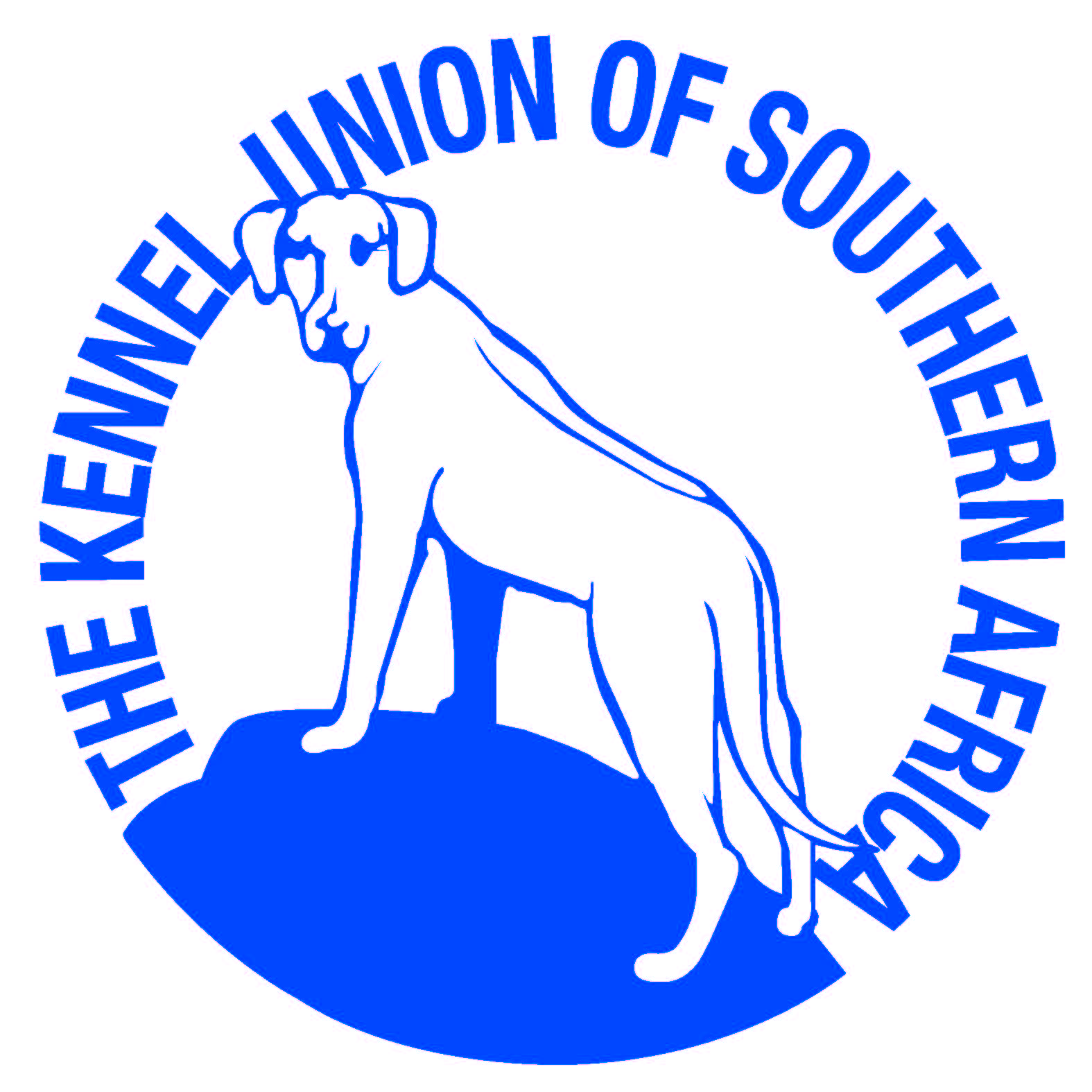 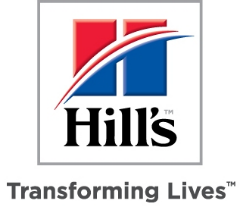  NORTHERN NATAL KENNEL CLUB47th ANNUAL CHAMPIONSHIP SHOW 11/08/2019At Ashley Sports Club, Russell Street, PinetownChairman:	Hans Van Rijsbergen		Show Secretary:		Charmayne Van Rijsbergen	Show Manager:	Hans Van Rijsbergen 		Veterinary Surgeon:	Westville Vet 031 267 8000 	ENTRIES CLOSE 	17thJuly 2019. Entries post marked 	17thJuly 2019 will be accepted if received within 5 days of closing date. No substitution of dogs or change of class will be accepted.STARTING TIMES	Handling 8.00am followed by Breed Groups Only Members of the Kennel Union shall be entitled to enter dogs in their registered ownership in any Championship Dog Show licensed by the Kennel Union.Child & Junior Handling 			Elizabet Caminade-Lavault (UK)		Gundogs and Group				Gael Morison (KZN)				Herding and Group (before Working)		Ronnie Natividad (Philippines)				Hounds and Group				Elizabet Caminade-Lavault (UK)		Terriers & Group				Jenny Hubbard (Gauteng)		Toys and Group (after Utility)			Lynne Brand (KZN)  					Utility and Group (before Toys)			Lynne Brand (KZN)Working and Group (after Herding)		Ronnie Natividad (Philippines)					Order of Judging for Groups   		 	Neuter, Baby Pup, Puppy, Junior, Veteran then GroupOrder of Judging for BIS ClassesBest Neuter and Best Baby Puppy in Show	Ronnie Natividad (Philippines)		Best Puppy and Best Junior in Show		Ronnie Natividad (Philippines)		Best Veteran on Show and Best in Show	Ronnie Natividad (Philippines)		 BREED CLASSES:Minor Puppy, Puppy, Junior, Graduate, SA Bred, Veterans, Open, Champions. *Neuter and *Baby Puppy - *Do Not Compete For Best of BreedChild Handler 8 to under 11 years. 	Junior Handler 11 to under 18 years. Proof of date of birth to be attached.                            Postal entries		PO Box 137 Umbogintwini 4120 Fax or email entries	086 6899 338 or mwsibra@mweb.co.za Include copy of Bank Deposit Slip (Reference to be Owners Surname)ALL PAYMENTS TO BE MADE OUT TO “NORTHERN NATAL KENNEL CLUB”Bank Details	FNB Hillcrest:  Branch Code 223 726  	Account Number 550 1114 6418Enquires	Charmayne Van Rijsbergen		Tel: 031 7621352 or 082 965 2477Entry Fees	Breed: R110 per class	Neuter: R60    Baby Puppy: R60	Marked Catalogue: R45	(after Show via email)      Handling: No charge – Dog must be entered in a breed class “All exhibitors/handling are personally responsible for the control of their dogs at all times and shall be personally responsible for all claims which may be made in respect of injuries which may arise or be caused by their dogs.”The mating of bitches within precincts of the show is forbidden, bitches in season are permitted in the breed show only.This show is held under the Rules and Regulations of the Kennel Union of Southern Africa.RIGHT OF ADMISSION RESERVED  